Associated Student Government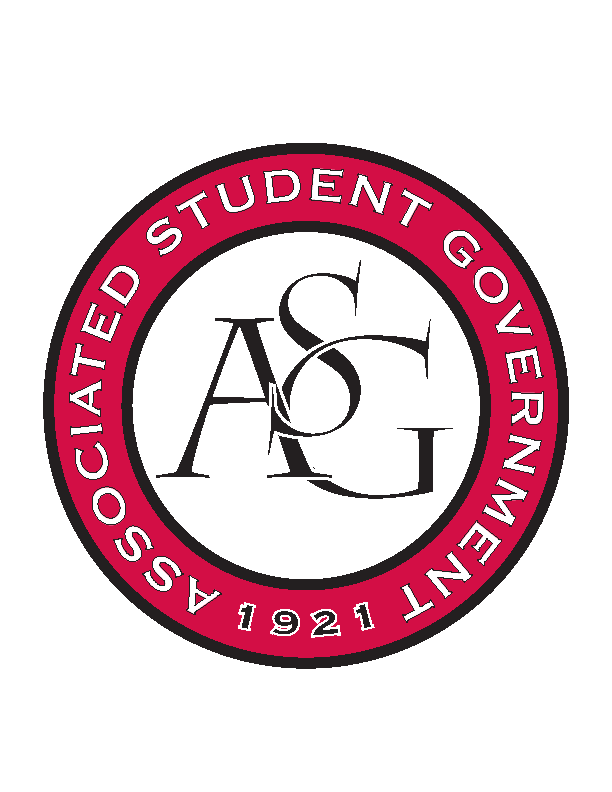 RSO Financial Affairs Meeting AgendaMarch 9th, 2017Call To Order (5:04 PM)Roll Call Adam JonesAbsentIsamar Garcia Colton SmithJacob Stansell Jalen HemphillProxy: Dani Zapata Macarena ArcePaige Ooton Ramon SilveraDrew ManeyProxy: NathanApproval of the MinutesAudit ReportsOld BusinessPsychology ClubApproved (8-0)Nepali Association of Northwest ArkansasCut bowls, cutlery, etc. down to $100Approved (8-0)Caribbean Students Organization Cut DJ from budget because it lacks educational value and is too expensiveApproved (8-0)Friends of IndiaApproved (8-0)Filipino Students OrganizationApproved (8-0)Electrochemical Society, UofA Student ChapterFinalize travel before we can fund No buffer nights- hotel night, per diem and honorarium cut for one night.Approved (8-0)Isely-Baerg Entomology ClubApproved (8-0)Solar Splash Boat TeamApproved (8-0)Ascend Univeristy of Arkansas Student ChapterApproved (8-0)Il Circolo ItalianoSomebody should auditApproved (8-0)New BusinessBrazilian Student OrganizationDescription?Line 17? Incomplete?Educational value elaboration?Holcombe might be too small for 130 people? Other locations or smaller number of people?Approved (8-0)Korean Student OrganizationTravel to KoreaWhat is happening at the event?Approved (8-0)Agro-Panama International2 nights?Partnering with UP but still 290 is a lot of people?Ensure that this many people will come to the eventadd required advertisementsApproved (8-0)Theta TauLateIncomplete budget- no conference websiteDeny (8-0)Fabula BoundEducational value?End time? For catering?Networking event?Can other people submit to the event?Fiddler free at Mullins?Approved (8-0)Black Law Student AssociationNeeds more information about speaker’s speechNeed more information about event itinerary Approved (8-0)Eta Sigma PhiApproved (8-0)Standing RulesAnnouncementsAdjournment 